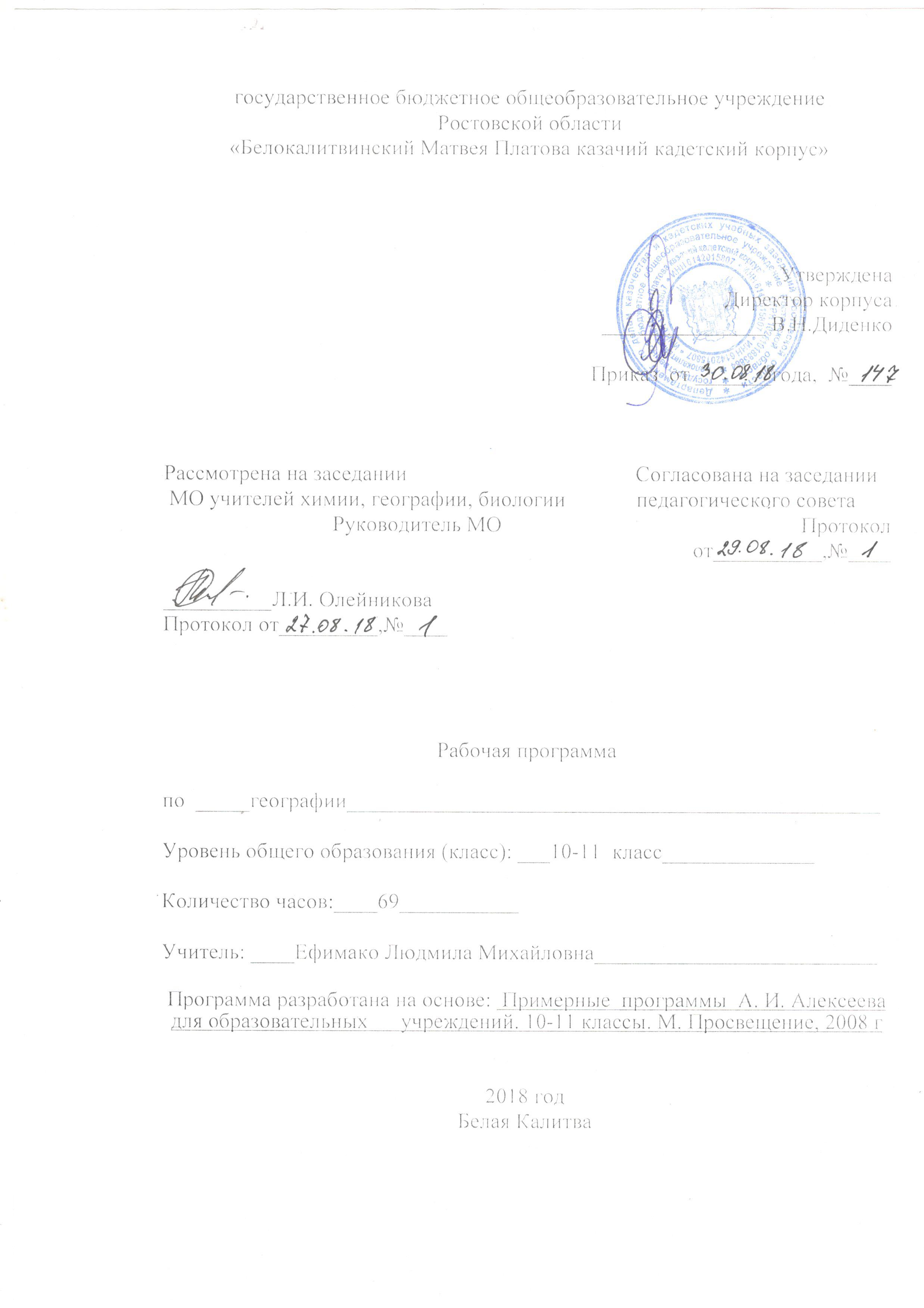 Пояснительная  записка            Нормативные - методические документы, обеспечивающиереализацию программы:Данная программа разработана с учетом следующей нормативной базы:- Федеральный закон от 29.12.2012 г.,№ 273-ФЗ « Об образовании Российской Федерации»; - Приказ Минобразования России от 05.03.2004 N 1089 "Об утверждении федерального компонента государственных образовательных стандартов начального общего, основного общего и среднего (полного) - Приказ Минобразования России  от 9 марта . № 1312 «Об утверждении федерального базисного учебного плана и примерных учебных планов для образовательных учреждений Российской Федерации, реализующих программы общего образования» (в ред. Приказов Минобрнауки РФ от 20.08.2008 N 241, от 30.08.2010 N 889, от 03.06.2011 N 1994,от 01.02.2012 N 74)          - приказ Минобрнауки России от 31.03.2014 г, №253 «Об утверждении федеральных перечней учебников, рекомендованных к использованию в образовательном процессе в ОУ, реализующих образовательные программы общего образования и имеющих государственную аккредитацию, на 2014- 2015 уч.год» с изменениями, внесенными:приказом Минобрнауки России от 8 июня 2015 года № 576; 
приказом Минобрнауки России от 28 декабря 2015 года № 1529; 
приказом Минобрнауки России от 26 января 2016 года № 38. приказом  Минобрнауки России от 21 апреля 2016 года № 459приказом Минобрнауки России от 29 декабря 2016 года № 1677 приказом  Минобрнауки России от 26 января 2017 года № 15 - письмо МО РО от 24.04.2018 г., № 24/4.1-5705 «Рекомендации по составлению  учебного плана образовательных организаций , реализующих программы общего образования, расположенных на территории РО на 2018-2019 уч.год»;- Учебный план кадетского корпуса на 2018-2019 учебный год;- Примерные программы А. И. Алексеева для образовательных учреждений. 10-11 классы. М. Просвещение, 2008г.Цели курсаОсновной целью изучения данного курса является сохранение иуглубление тех знаний, которые уже есть у учащихся о географии  современного мира, раскрытие разнообразия экономических и социальных показателей стран мира.УМК:-  Ю.Н. Гладкий, В.В. Николина  «География мира», 10-11кл., Просвещение, 2015 г.методические пособия по географии: Г.Н. Элькин, Санкт-Петербург, «Паритет»; Е.Н. Толмачёва, Волгоград, «Учитель-АСТ»; атлас и контурные карты для 10 класса.Данная рабочая программа предназначена для работы по учебнику Ю.Н. Гладкий, В.В. Николина География 10-11 кл., 69  часов (10 кл. – 35 ч., 11 кл. – 34 ч., 1ч. в нед.); Рабочая программа рассчитана на 69 часов, 1 час в неделю, в соответствии с годовым календарным графиком и учебным планом кадетского корпуса, в том числе 7 контрольных и 17 практических работ, 2 проекта.Этот учебник соответствует федеральному компоненту государственного образовательного стандарта базового уровня и реализует авторскую программу А. И. Алексеева для образовательных учреждений. 10-11 классы. М. Просвещение, 2008, имеющую гриф «Допущено Министерством образования и науки Российской Федерации».Курс обобщает географические знания, полученные учащимися в основной школе, и рассматривает географические аспекты важнейших проблем современности как в общем, глобальном масштабе, так и на региональном уровне.Содержание курса « География мира» даёт возможность подготовить учащихся к правильному восприятию окружающей действительности, к пониманию тех процессов, которые происходят в мировой политике и экономике. Другими словами, предполагается формирование теоретических знаний, практических умений и навыков, необходимых каждому культурному человеку вне зависимости от области его дальнейших интересов и от его будущей работы.Компоненты: 1. Региональный –  сравнение экономических и социальных показателей стран мира и России (изучается диффузно в зависимости от изучаемых тем).2. Школьный – объединение естественно-научных знаний по биологии, экологии, экономике, истории, химии и интеграцию географических знаний в область дисциплин: истории, экономикиТребования к уровню подготовки   10-11 кл.Личностные результаты обучения географии:	ценностные ориентации выпускников основной школы, отражающие их
индивидуально-личностные позиции:— осознание себя как члена общества на глобальном, региональном и локальном уровнях (житель планеты Земля, гражданин Российской Федерации, житель конкретного региона);осознание целостности природы, населения и хозяйства Земли, материков, их
крупных районов и стран;представление о России как субъекте мирового географического
пространства, ее месте и роли в современном мире;осознание единства географического пространства России как единой среды
обитания всех населяющих ее народов, определяющей общность их
исторических судеб;осознание значимости и общности глобальных проблем человечества;гармонично развитые социальные чувства и качества: эмоционально-ценностное отношение к окружающей среде, необходимости ее сохранения и рационального использования;патриотизм, любовь к своей местности, своему региону, своей стране;уважение к истории, культуре, национальным особенностям, традициям и
образу жизни других народов, толерантность;образовательные результаты — овладение на уровне общего образования
законченной системой географических знаний и умений, навыками их
применения в различных жизненных ситуациях.Метапредметные результаты освоения выпускниками основной школы
программы по географии заключаются в формировании и развитии посредством
географического знания:познавательных интересов, интеллектуальных и творческих способностей
учащихся;гуманистических и демократических ценностных ориентаций, готовности
следовать этическим нормам поведения в повседневной жизни и
производственной деятельности;способности к самостоятельному приобретению новых знаний и практических
умений, умения управлять своей познавательной деятельностью;готовности к осознанному выбору дальнейшей профессиональной траектории
в соответствии с собственными интересами и возможностями.Кроме того, к метапредметным результатам относятся универсальные способы
деятельности, формируемые в том числе и в школьном курсе географии и
применяемые как в рамках образовательного процесса, так и в реальных
жизненных ситуациях:умения организовывать свою деятельность, определять ее цели и задачи,
выбирать средства реализации цели и применять их на практике, оценивать
достигнутые результаты;умения вести самостоятельный поиск, анализ, отбор информации, ее
преобразование, сохранение, передачу и презентацию с помощью технических
средств и информационных технологий;организация своей жизни в соответствии с общественно значимыми
представлениями о здоровом образе жизни, правах и обязанностях гражданина,
ценностях бытия и культуры, социального взаимодействия;умение оценивать с позиций социальных норм собственные поступки и поступки
других людей;умения взаимодействовать с людьми, работать в коллективах с выполнением
различных социальных ролей, представлять себя, вести дискуссию, написать
письмо, заявление и т. п.;умения ориентироваться в окружающем мире, выбирать целевые и смысловые
установки в своих действиях и поступках, принимать решения.Предметными результатами освоения выпускниками основной школы
программы по географии являются:понимание роли и места географической науки в системе научных дисциплин,
ее роли в решении современных практических задач человечества и глобальных
проблем;представление о современной географической научной картине мира и
владение основами научных географических знаний (теорий, концепций,
принципов, законов и базовых понятий);умение работать с разными источниками географической информации;умение выделять, описывать и объяснять существенные признаки
географических объектов и явлений;картографическая грамотность;владение элементарными практическими умениями применять приборы и
инструменты для определения количественных и качественных характеристик
компонентов географической среды;умение вести наблюдения за объектами, процессами и явлениями
географической среды, их изменениями в результате природных и антропогенных
воздействий, оценивать их последствия;умение применять географические знания в повседневной жизни для объяснения
и оценки разнообразных явлений и процессов, адаптации к условиям проживания
на определенной территории, самостоятельного оценивания уровня
безопасности окружающей среды как сферы жизнедеятельности;умения соблюдать меры безопасности в случае природных стихийных бедствий
и техногенных катастроф.Содержание  программы  10 классТема 1.Человек и ресурсы Земли 9ч.  Значение природной среды для человека. Влияние природной среды на антропологические характеристики человека, его образ жизни, хозяйственную деятельность. Природные условия и природные ресурсы – основа экономического развития.     Классификация природных ресурсов по характеру их использования. Понятие о природно- ресурсном потенциале.    Географическое пространство, его основные виды (суша, мировой океан, воздушное пространство) и особенности (величина, географическое положение, природное многообразие, экологическое состояние).        Особенности пространства Мирового океана; его природная специфика, политическое и экономическое значение.    Понятие о ресурсообеспеченности территорий и стран мира.Ключевые слова и выражения: природные условия, природные ресурсы, природно-ресурсный потенциал (ПРП), географическое пространство, пространство Мирового океана, ресурсообеспеченностьПрактическая работа 1. Ресурсообеспеченность отдельных стран и регионов имеет ярко выраженные географические особенности.Цель: читать, сопоставлять и анализировать различные источники информации (карты, статистические данные), делать выводы на примере отдельных стран (или сравнительной  характеристики  двух стран) Тема 2. География населения мира  6ч.Численность и воспроизводство, половой и возрастной состав населения мираТипы воспроизводства населения: традиционный, переходный и современный. Демографическая политика и ее основные виды (ограничительная, стимулирующая). Возрастная структура населения различных регионов мира; «зрелые» и «молодые» регионы. Продолжительность предстоящей жизни населения, и ее региональные различия. Парадокс полового состава мирового населения: преобладание мужского населения в мире и преобладание женского населения в большинстве стран мира. Половозрастные пирамиды и их анализ.Ключевые слова и выражения: воспроизводство населения, традиционный, переходный и современный типы воспроизводства населения, демографический переход, демографическая политика, возрастная и половая структура населения, продолжительность предстоящей жизни населении, половозрастные пирамиды. Географическая номенклатура. Регионы и страны мира с  максимальной долей мужского населения: Юго-Западная Азия, Китай и Индия. Максимальная доля женского населения: страны СНГ. Страны мира, имеющие самую высокую продолжительность предстоящей жизни населения (2007 г.):  Андорра, Япония, Сан – Мариино, Сингапур, Швеция. Страны мира, имеющие самую низкую продолжительность предстоящей жизни населения (2007 г.): Свазиленд, Ангола, Замбия, Зимбабве, Лесото.Основные особенности современного размещения населения. Плотность населения. Три типа размещения населения: городской, сельский, кочевой; их мировая география. Понятие об урбанизации, ее основные этапы (формирующаяся, развитая и зрелая урбанизация), и их специфика. Урбанизация в развитых и развивающихся странах. Миграции населения, их критерии и виды. Внутренние и внешние, постоянные и временные миграции. Ключевые слова и выражения: расселение населения, размещение населения, плотность населения, типы размещения населения, миграции населения, беженцы.      Расовый состав населения мира и его региональные особенности. Понятие об этносе (народе). Этнические процессы в современном мире: объединение, разъединение, консолидация. Национальный состав населения мира; одно – дву- и многонациональные страны. Классификация народов мира по языковому принципу; основные языковые семьи и группы и особенности их размещения.    Религия, ее географические виды (мировые, этнические, традиционные религии). Очаги возникновения и современная география распространения основных религий. География паломничества к святым местам. Особенности религиозного состава населения стран мира. Ключевые слова и выражения: мировые, этнические и традиционные религии, паломничество.Практическая работа. 1.Анализ половозрастных пирамид стран.2.Оценка трудовых ресурсов мира.3.Обозначение на контурной карте крупнейших агломераций и мегалополисов мира.Тема 3. География культуры и цивилизаций (3 ч)Содержание понятия «география культуры». «Модификация» мировой культуры по этническим и религиозным признакам. Традиционные и техногенные цивилизации. Современные цивилизации. Охрана Всемирного культурного и природного наследия. Конвенция ЮНЕСКО.	География религий. Взаимосвязь культуры и религии. Религия — важный элемент духовности и культуры человечества. Религиозный состав населения. Местные традиционные верования. Уважение к чувствам верующих людей.Цивилизации Востока. Китайско-конфуцианская цивилизация, ее характерные черты. Индуистская цивилизация; ядро цивилизации — бассейн Инда и Ганга. Японская цивилизация: специфика, культурные ценности. Исламская цивилизация, культурные традиции и наследие. Негро-африканская цивилизация: специфика, культурные ценности.Цивилизации Запада: западноевропейская, латиноамериканская, православная. Особенности историко-географического распространения. Россия — мост между западным и восточным миром. Равноценность национальных культур и цивилизаций.Тема 4. Политическая карта мира 6ч.География как наука. Методы географических исследований. Источники географической информации. Уникальная роль географии в системе наук. Структура современной географии.    Методы географических исследований: описательный, сравнительный, картографический, статистический, моделирования, геоинформационный.Ключевые слова и выражения: наука, структура географии, методы научных исследований, источники географической информации.Основные экономические показатели, определяющие место страны: размеры (масштабы), структура, темпы и уровень развития экономики. Политическая карта мира; ее особенности. Государства и страны на политической карте. Особенности территории стран – географическое положение, величина, конфигурация. Государственное устройство стран мира: формы правления (республики и монархии) и территориально – государственное устройство (унитарные страны и федерации). Специфика государственного устройства некоторых стран мира.    Ключевые слова и выражения:  политическая карта, страна, государство, зависимая страна (территория), конфигурация территории, государственное устройство, республика, монархия абсолютная и ограниченная, унитарное и федеративное государство.Практическая работа. Составление таблицы «Крупнейшие страны мира по формам правления».Оценка политико-географического положения страны.Умение находить и анализировать факторы, определяющие геополитическое положение страны, работать с различными источниками информации, делать оценочные выводы на основе применения полученных знаний.Тема 5. География мировой экономики 8ч.Особенности развития современного всемирного хозяйства     Понятие о всемирном (мировом) хозяйстве; основные этапы его развития. Факторы формирования всемирного хозяйства: глобализация, интернационализация, научно – техническая революция (НТР), социализация. Научно – технический прогресс и НТР. Научно – технический потенциал и его составляющие. Глобализация как всемирный процесс. Географические аспекты экономической интеграции и деятельности транснациональных корпораций (ТНК). Человек в современном всемирном хозяйстве.Ключевые слова и выражения:  всемирное (мировое) хозяйство, глобализация, научно – техническая революция (НТР), транснациональные корпорации (ТНК), научно – технический потенциал, экономическая интеграция, социализация. Географическая номенклатура. Состав участников крупнейших интеграционных объединений: ЕС (Европейский Союз) — Австрия, Бельгия, Великобритания, Германия, Греция, Дания, Ирландия, Испания, Италия, Люксембург, Нидерланды, Португалия, Финляндия, Франция, Швеция, Эстония, Латвия, Литва, Польша, Чехия, Словакия, Венгрия, Словения, Мальта, Кипр.АСЕАН (Ассоциация государств Юго-Восточной Азии) — Бруней, Вьетнам, Индонезия, Камбоджа, Лаос, Малайзия, Мьянма, Сингапур, Таиланд, Филиппины.НАФТА (Североамериканская зона свободной торговли) - США, Канада, Мексика.    Понятия о факторах размещения производства. Основные факторы размещения хозяйства и их характеристика: территория, природно – ресурсный потенциал, экономико–географическое положение, трудовые ресурсы, потребитель, транспорт и связь. Ключевые слова и выражения: факторы размещения хозяйства, старопромышленные районы, новые промышленные районы, районы концентрации новейших производств. Географическая номенклатура. Промышленные районы, возникшие на базе добычи полезных ископаемых: Рур в Германии, Донбасс на Украине, Западносибирский в России.Столичные промышленные районы: Лондонский, Парижский, Токийский.Приморские промышленные районы: Марсельский во Франции, Новоорлеанский в США, Роттердамский в Нидерландах.     Значение аграрного производства. Страны – лидеры в производстве сельскохозяйственной продукции. Структура производства в мировом сельском хозяйстве и ее региональные различия.    Географическая номенклатура. Страны – лидеры:в производстве аграрной продукции – США, Китай Индия, Бразилия, Индонезия, Россияв производстве зерна – Китай, США, Индия, Россия, Францияпо поголовью крупного рогатого скота – Индия, Бразилия, Китай, США, Аргентинапо поголовью свиней – Китай, США, Бразилия, Германияпо поголовью овец – Китай, Австралияпо экспорту сельскохозяйственной продукции – США, Франция, Канадапо импорту сельскохозяйственной продукции – США, Япония, Германия.Практическая работа. 1.Объяснение принципов размещения основных производств. 2.Характеристика отрасли промышленности.3.Обозначение на контурной карте мировых центров  Работа с картами атласа, сопоставление и анализ.Горнодобывающая промышленность во всемирном хозяйстве. Структура добычи минерального сырья; особая роль топлива металлических руд. Страны – лидеры в добыче полезных ископаемых; «главные горнодобывающие державы».       Ключевые слова и выражения: главные горнодобывающие державы, ресуорсообеспеченность.    Географическая номенклатура. Главные горнодобывающие державы: США, Россия, Китай, Австралия, Канада, ЮАР.    Роль обрабатывающей промышленности во всемирном хозяйстве. Особенности географии мировой обрабатывающей промышленности; ведущая роль стран Азии, страны – лидеры. Ключевые слова и выражения: обрабатывающая промышленность, структура обрабатывающей промышленности.    Географическая номенклатура. Страны – лидеры:в мировой обрабатывающей промышленности – Китай, США, Япония, Германия, Индияв производстве автомобилей – Япония, США, Китай, Германия, Республика Корея.    Транспортная система мира; ее география; влияние НТР; роль отдельных видов транспорта. Обеспеченность транспортными путями. География мировых грузопотоков. Уровень развития транспорта е его показатели.        Географическая номенклатура. Страны – лидеры по размерам торгового флота – Панама, Китай Либерия, Мальта, Россия.Крупнейшие морские порты мира – Шанхай, Сингапур, Роттердам.    Международные экономические отношения.    Международное географическое разделение труда (МГРТ) как основа развития международных экономических отношений (МЭО). Международная специализация производства и ее виды: межотраслевая, предметная, технологическая и подетальная. Масштабы участия стран в МЭО; ведущая роль стран – лидеров (США, Япония, Китай, Германия). Содержание  программы  11 классТема 1. Политическая карта мира (2часа)Политическая карта мира. Многообразие стран современного мира. Государственный строй, формы правления и административно - территориального устройства стран мира. Геополитика и политическая география. Международные организации. Россия в современном мире.Тема 2. Региональная география 28ч.      Америка     Древнейшее население Америки – индейцы; их языки и традиционные виды хозяйства. Государства инков, ацтеков и майя. «Маисовая» (кукурузная) цивилизация. Прочие виды земледелия и животноводства у индейцев. Специфические виды хозяйства – разведение лам и «чинампы» (плавающие участки земли). Население и хозяйство территорий за пределами индейских государств. Особенности населения и хозяйства Амазонии и Патагонии.Ключевые слова и выражения:  внешние миграции населения, изолированное развитие, индейцы, инки, ацтеки, майя, «маисовая» цивилизация, «чинампы».    Географическая номенклатура. «Берингов мост». Полуостров Аляска, остров Огненная Земля. Области Америки: Амазония и Патагония.     Особенности европейской колонизации Америки; ее основные этапы. XV – XVI вв. – эпоха грабежа захваченных территорий. XVII – XVIII вв. – период становления плантационного хозяйства; выращивание сахарного тростника, кофе, какао, натурального каучука и пр.; Географическая номенклатура. «Новый Свет». Англо – Америка и Латинская Америка.Практическая работа. Природно-ресурсный потенциал Англо-Америки. Оценочная характеристика состава, мощности и географии размещения природных ресурсов как основы для экономического развития субрегиона.    Ключевые слова и выражения: работорговля, индейцы, креолы, метисы, мулаты самбо.    Географическая номенклатура. Острова Карибского моря (в т.ч. Гаити – место размещения первого каравана рабов). Страны специфической расовой иммиграции в Америке – Бразилия,      Индустриализация в странах Латинской Америки во второй половине ХХ в. Модели индустриализации – импортозамещающая и экспортоориентированная; их главные особенности.     Бразилия – крупнейшая страна Латинской Америки и одна из крупнейших стран мира. Большая величина и разнообразие природно – ресурсного потенциала Бразилии. Главные виды природных ресурсов страны – минеральные, лесные, водные и др. Специфика населения страны: большая величина, значительный абсолютный прирост, распространение католицизма и португальского языка (Бразилия – крупнейшая католическая держава мира и крупнейшая португалоговорящая страна). Индустриализация и развитие современных производств; превращение Бразилии в новую индустриальную страну. Старые и новые отрасли международной специализации страны: экспортное значение сельского хозяйства, машиностроения (автомобильной и авиационной промышленности, электроники). Практическая работа.  1.Резкие контрасты в размещении населения и хозяйства Бразилии.2. Характеристика политико-географического положения страны Страны Европы Зарубежная Европа – огромная роль маленького региона.Зарубежная Европа в современном мире.   Место Зарубежной Европы: небольшая территория и численность населения, ограниченный природно-ресурсный потенциал, крупный экономический и военный потенциал, большой геополитический вес. Политическая карта и изменения на ней во второй половине ХХ в.  Высокая степень заселенности территории. «Старение нации» и массовая иммиграция. Зрелая урбанизация; крупнейшие агломерации и мегалополисы. Однородность этнического и религиозного состава населения большинства стран. Этнические и конфессиональные проблемы и конфликты. Крупный экономический потенциал, ведущие позиции в системе международных экономических отношений. Европа – зона самых активных интеграционных процессов. Влияние интеграции на географию хозяйства региона.    Ключевые слова и выражения: политическая карта, международные организации, «старение нации», иммиграция, зрелая урбанизация, экономическая интеграция.    Географическая номенклатура. Состав участников Европейского Союза и НАТО.  Страны – участницы Шенгенского соглашения, между которыми отсутствует таможенный и пограничный контроль: Aвстрия, Бельгия, Дания, Финляндия, Франция, Германия, Италия, Греция, Люксембург, Нидерланды, Португалия, Испания, Швеция, Норвегия, Исландия, Эстония, Литва, Латвия, Мальта, Польша, Словения, Чехия, Словакия и Венгрия.  3. Внутренние географические различия в Зарубежной Европе    Природные, политические и социально – экономические различия внутри Зарубежной Европы. Географические субрегионы и их специфика.     Ключевые слова и выражения: географический субрегион, международная специализация хозяйства.    Географическая номенклатура. Географические субрегионы Зарубежной Европы – Северная, Средняя, Южная и Восточная Европа.Практическая работа. 1. Выделение главных промышленных районов Европы.2. Сравнительная экономико-географическая характеристика Германии и Великобритании.              Зарубежная Азия     Географическое наследие Азии. Древние азиатские цивилизации.    Древние азиатские цивилизации и их религиозные основы. «Культурные  миры»  Зарубежной Азии – индийский, арабско-исламский, китайский и др. Географическое наследие и традиционные виды аграрного хозяйства: великие речные цивилизации, поливное и террасное земледелие, хозяйство в оазисах, отгонно-пастбищное скотоводство.    Ключевые слова и выражения: географическое наследие, Великие речные цивилизации, поливное и террасное земледелие, оазис, отгонно–пастбищное скотоводство.    Географическая номенклатура. Палестина – родина христианства и иудаизма.Страны, с самой большой площадью орошаемых земель: Индия, Китай, (США), Пакистан.    Природно – ресурсный потенциал Зарубежной Азии и проблемы его использования.    Природно – ресурсный потенциал Зарубежной Азии и его главные особенности: огромная величина, большое разнообразие, территориальные сочетания ресурсов, концентрация в пределах лишь нескольких стран. Минеральные ресурсы Зарубежной Азии, имеющие мировое значение: топливо (нефть, природный газ, уголь, руды металлов- олово, вольфрам и др.).  Прочие виды ресурсов (графит, сурьма). Крупнейшие в мире земельные ресурсы; высокая доля обрабатываемых, а также неудобных для сельского хозяйства земель и низкая доля лесов. Специфика агроклиматических ресурсов; малая доля земель, получающих достаточное количество тепла и влаги. Особенности размещения лесных, водных и рекреационных ресурсов. Высокая степень территориальной концентрации природных ресурсов в пределах нескольких ареалов и стран.    Ключевые слова и выражения: огромная величина природно – ресурсного потенциала (ПРП), минеральные, агроклиматические, лесные, водные и рекреационные ресурсы, территориальная концентрация природных ресурсов.    Географическая номенклатура. Страны Зарубежной Азии, располагающие крупнейшими ресурсами пресных вод: Китай, Индонезия, Бангладеш, Индия, Мьянма.Страны Зарубежной Азии, располагающие крупнейшими лесными ресурсами: Индонезия, Китай, Индия, Мьянма.Страны приморского туризма: Турция, Малайзия, Таиланд. Крупнейшие города: Мумбаи, Шанхай, Сеул, Дели, Карачи, Стамбул, Джакарта, Пекин, Токио.Крупнейшие городские агломерации: Токио, Мумбаи, Дели, Шанхай, Колката, Джакарта.Практическая работа. 1. Характеристика специализации сельскохозяйственных районов Китая 2.Составление экономико-географической характеристики одной из новых индустриальных стран.Африка     Основные ранние миграционные потоки в Африке; переселение народов банту и арабов. Традиционные виды хозяйства; их развитие в гармонии с природой. Особенности традиционного африканского общества, базирующегося на тесной общности людей; отношения в африканской семье. Поздняя и быстрая колонизация Африки на рубеже XIX – XX вв.; раздел территории между крупными европейскими державами. Противоречивое наследие колониализма; его положительные и отрицательные последствия.   Место Африки в современном мире: крупный природно – ресурсный потенциал, значительное и очень быстро растущее население, малые размеры экономики, очень низкий уровень социально – экономического развития, нестабильная политическая обстановка. Разнообразие природных ресурсов и их крайне неравномерное размещение. Важнейшие виды минеральных ресурсов: хромиты, фосфориты, марганец, уран, медь, бокситы. Лесные и водные ресурсы; возможности и проблемы их использования. Специфика населения: традиционный тип воспроизводства, крайняя неравномерность размещения, преобладание сельского населения и формирующаяся урбанизация, сложный этнический и религиозный состав, очень низкий уровень жизни большинства населения. Отсталая структура экономики, в которой велика доля сельского хозяйства и добывающих производств. Потребительское и товарное сельское хозяйство; главные культуры. Место Африки в системе международных экономических отношений; отрасли международной специализации хозяйства.    Ключевые слова и выражения: традиционный тип воспроизводства населения, социально – экономическая отсталость, международная сырьевая специализация, потребительское и товарное сельское хозяйство.    Географическая номенклатура. Страны с минимальной плотностью населения: Западная Сахара, Намибия, Ботсвана, Мавритания, Ливия.Страны с относительно высоким ВВП в расчете на душу населения: Маврикий, ЮАР, Ливия, Ботсвана.Страны с очень высоким ВВП в расчете на душу населения: Экваториальная Гвинея.Практическая работа. 1.Объяснение влияния природных факторов на развитие хозяйства Тропической Африки и ЮАР. Выделение на карте главных районов добывающей и обрабатывающей промышленности мирового значения.                  Австралия и Океания Географическая история Австралии и Океании.Географическая специфика Австралии и Океании.Тема 3.    Глобальные проблемы современности   2ч.    Понятие о глобальных проблемах. Классификация глобальных проблем современности: политические, экономические и социальные. Тесная взаимосвязь и взаимообусловленность глобальных проблем. Возникновение и суть сырьевых проблем. Экологические проблемы – самые актуальные проблемы современности; экологический кризис. Главные факторы возникновения экологических проблем. Пути решения экологических и сырьевых проблем –экстенсивный и интенсивный; их особенности. Экологическая ситуация в различных регионах и странах мира (доля нарушенных ландшафтов, уровень загрязнения атмосферы и пр.). Концепция устойчивого развития.Ключевые слова и выражения: глобальная проблема, глобалистика, экологический кризис, природопользование, экстенсивный и интенсивный пути развития, ресурсосберегающие технологии, ландшафт, устойчивое развитие.    Географическая номенклатура. Страны мира с самыми большими объемами выбросов углекислого газа в атмосферу: США, Китай, Россия, Индия, Япония. Проблема сохранения мира, демилитаризация. Мировая продовольственная проблема.Практическая работа. 1. Проект по теме: «Экологические проблемы человечества».Календарно-тематическое планированиекурса География. Современный мир.10 классРезерв 3 часаКалендарно-тематическое планирование Курса География. Современный мир  11  классРезерв 2 ч.Критерии и нормы оценочной деятельности.Устный ответ.Оценка “ ставится, если ученик:1) Показывает глубокое и полное знание и понимание всего объёма программного материала; полное понимание сущности рассматриваемых понятий, явлений и закономерностей, теорий, взаимосвязей; 2) Умеет составить полный и правильный ответ на основе изученного материала; самостоятельно подтверждать ответ конкретными примерами, фактами; самостоятельно делать анализ, обобщения, выводы. Устанавливать межпредметные  и внутрипредметные связи, творчески применять полученные знания в незнакомой ситуации. Последовательно, чётко, и безошибочно излагать учебный материал; давать ответ в логической последовательности с использованием принятой терминологии; делать собственные выводы; формулировать точное определение и истолкование основных понятий, законов, теорий; излагать материал литературным языком; правильно отвечать на дополнительные вопросы учителя. Самостоятельно использовать наглядные пособия, справочные материалы, использование для доказательства выводов из наблюдений и опытов;3) Самостоятельно, уверенно и безошибочно применяет полученные знания в решении проблем на творческом уровне; допускает не более одного недочёта, который легко исправляет по требованию учителя; имеет необходимые навыки работы с приборами, чертежами, схемами и графиками, сопутствующими ответу; записи, сопровождающие ответ, соответствуют требованиям.Оценка “ ставится, если ученик:1) Показывает знания всего изученного программного материала. Даёт полный и правильный ответ на основе изученных теорий; незначительные ошибки и недочёты при воспроизведении изученного материала, определения понятий дал неполные, небольшие неточности при использовании научных терминов или в выводах и обобщениях из наблюдений и опытов; материал излагает в определенной логической последовательности; подтверждает ответ конкретными примерами; правильно отвечает на дополнительные вопросы учителя.2) Умеет самостоятельно выделять главные положения в изученном материале; на основании фактов и примеров обобщать, делать выводы, устанавливать внутрипредметные связи. Применять полученные знания на практике в видоизменённой ситуации, использовать научные термины;3) Не обладает достаточным навыком работы со справочной литературой, учебником. Допускает негрубые нарушения правил оформления письменных работ. Оценка “ ставится, если ученик:усвоил основное содержание учебного материала, имеет пробелы в усвоении материала, не препятствующие дальнейшему усвоению программного материала; материал излагает фрагментарно; показывает недостаточную сформированность отдельных знаний и умений; выводы и обобщения аргументирует слабо.допустил ошибки и неточности в использовании научной терминологии, определения понятий дал недостаточно четкие; не использовал в качестве доказательства выводы и обобщения из наблюдений, фактов, опытов или допустил ошибки при их изложении; испытывает затруднения в применении знаний, необходимых для решения задач различных типов, при объяснении конкретных явлений на основе теорий и законов, или в подтверждении конкретных примеров практического применения теорий; отвечает неполно на вопросы учителя, но недостаточно понимает отдельные положения, имеющие важное значение в этом тексте; обнаруживает недостаточное понимание отдельных положений при воспроизведении текста учебника. Оценка “ ставится, если ученик: не усвоил и не раскрыл основное содержание материала; не делает выводов и обобщений, не знает и не понимает значительную или основную часть программного материала в пределах поставленных вопросов; при ответе допускает более двух грубых ошибок, которые не может исправить даже при помощи учителя.Оценка “ ставится, если ученик:не может ответить ни на один из поставленных вопросов; полностью не усвоил материал.ОЦЕНКА КАЧЕСТВА ВЫПОЛНЕНИЯ ПРАКТИЧЕСКИХ И САМОСТОЯТЕЛЬНЫХ РАБОТ ПО ГЕОГРАФИИОпределенные затруднения вызывает у учителей географии оценка качества выполнения учащимися практических и самостоятельных работ. Объективность в такой оценке работ особенно важна в том случае, когда учитель использует практические или самостоятельные работы с целью проверки уровня сформированности у учащихся теоретических знаний и практических умений.В школьных программах по географии ранее были даны критерии оценки знаний и практических умений учащихся, есть также и критерии оценки умений проводить наблюдения в природе и на производстве. Но все эти требования даны разрозненно и часто затрудняют деятельность учителя по объективной оценке практических и самостоятельных работ учащихся. Оценки на их основе в журналах не отражают реального уровня знаний и практических умений учащихся. Наблюдение показывает, что иногда разные учителя за близкие и сопоставимые по качеству выполнения работы выставляют различные отметки. И наоборот, учитель может быть субъективным и оценивать сравнительно одинаковые по качеству работы разных учащихся по-разному. В реальном учебном процессе при оценке конкретной практической и самостоятельной работы очень сложно, да и нецелесообразно, отделять знания от умений и, как правило, проводится комплексная оценка. Оцениваются умения учащихся применять свои теоретические знания при выполнении практических или самостоятельных работ.Учитывая реальную потребность учителей в четком определении критериев в оценке качества выполнения практических и самостоятельных работ, предлагаем такой их вариант:Отметка «5»Практическая или самостоятельная работа выполнена в полном объеме с соблюдением необходимой последовательности. Учащиеся работали полностью самостоятельно: подобрали необходимые для выполнения предлагаемых работ источники знаний, показали необходимые для проведения практических и самостоятельных работ теоретические знания, практические умения и навыки.Форма фиксации материалов может быть предложена учителем или выбрана самими учащимися.Отметка «4»Практическая или самостоятельная работа выполнена учащимися в полном объеме и самостоятельно.Допускается отклонение от необходимой последовательности выполнения, не влияющее на правильность конечного результата (перестановка пунктов типового плана при характеристике отдельных территорий или стран и т.д.).Использованы указанные учителем источники знаний, включая страницы атласа, таблицы из приложения к учебнику, страницы из статистических сборников. Работа показала знание основного теоретического материала и овладение умениями, необходимыми для самостоятельного выполнения работы.Допускаются неточности и небрежность в оформлении результатов работы.Отметка «3»Практическая работа выполнена и оформлена учащимися с помощью учителя или хорошо подготовленных и уже выполнивших на «отлично» данную работу учащихся. На выполнение работы затрачено много времени (можно дать возможность доделать работу дома). Учащиеся показали знания теоретического материала, но испытывали затруднения при самостоятельной работе с картами атласа, статистическими материалами, географическими инструментами.Отметка «2»Выставляется в том случае, когда учащиеся оказались не подготовленными к выполнению этой работы. Полученные результаты не позволяют сделать правильных выводов и полностью расходятся с поставленной целью. Обнаружено плохое знание теоретического материала и отсутствие необходимых умений. Руководство и помощь со стороны учителя и хорошо подготовленных учащихся неэффективны из-за  плохой подготовки учащегося.Учебно-методическое и материально-техническое оснащение                    -  печатные пособия: Е.В.  Баранчиков, 2500 тестов и проверочных работ по географии, «Дрофа», 2015 г. О.А. Климанова, География в цифрах, 6-10 кл., «Дрофа», 2015г.О.А. Климанова, География в таблицах, 6-10 кл., «Дрофа», 2015г.А.С. Кусков, Экономическая география в вопросах и ответах, Москва, 2015г.Н.Н. Петрова, ЕГЭ 2015, Москва А.В. Эртель. Подготовка к ЕГЭ по географии – 2017, Ростов-на-Дону.А.В. Эртель. Подготовка к ЕГЭ по географии – 2018, Ростов-на-Дону.    - экранно-звуковые пособия (могут быть в цифровом виде);- технические средства обучения (средства ИКТ):Интерактивная доскаПроекторКомпьютер     - цифровые образовательные ресурсы:ru.wikipedia.org - раздел "География" в энциклопедии Википедия (свободная энциклопедия).geo.1september.ru  - сайт "Я иду на урок географии" rgo.ru - "RGO.ru" географический портал Планета Земля. geoport.ru - "GeoPort.ru"  Страноведческий портал. bookz.ru - электронная библиотека      - учебно-практическое оборудование;      - демонстрационные пособия:Политическая карта мираЛИСТ ФИКСИРОВАНИЯ ИЗМЕНЕНИЙ И ДОПОЛНЕНИЙ В РАБОЧЕЙ ПРОГРАММЕСроки прохождения№Тема урокаВид урокаЭлементы обязательного минимума образованияТребования к уровню подготовки Дополните-льный мате-риалФормы контроля Практичес-кие работыПрактичес-кие работыПрактичес-кие работыДомашнее заданТема 1. Человек и ресурсы Земли (9 ч)Тема 1. Человек и ресурсы Земли (9 ч)Тема 1. Человек и ресурсы Земли (9 ч)Тема 1. Человек и ресурсы Земли (9 ч)Тема 1. Человек и ресурсы Земли (9 ч)Тема 1. Человек и ресурсы Земли (9 ч)Тема 1. Человек и ресурсы Земли (9 ч)Тема 1. Человек и ресурсы Земли (9 ч)Тема 1. Человек и ресурсы Земли (9 ч)Тема 1. Человек и ресурсы Земли (9 ч)Тема 1. Человек и ресурсы Земли (9 ч)1Методы изучения географи-ческой среды.  изучение нового материалаНеобходимость знания географии прошлого. Научные методы восстановления прошлого географической среды: описательный, картографический, геохимический, геофизический, генетический. Ойкумена. Знать: особенности размещения основных видов природных ресурсов, их главные месторождения уметь  определять и сравнивать по разным источникам информации географические тенденции развития природных, социально-экономических и геоэкологических объектов, процессов и явлений; оценивать и объяснять ресурсообеспеченность отдельных стран и регионов мира.Оценка обеспеченности человечества основными видами природных ресурсов. Эвристическая беседа с использовани-ем  карт атласаВ тет-радиВ тет-ради2Освоение человеком планеты Землякомбинирован-ныйНачало освоения человеком планеты Земля. Изменение характера связей человечества с природной средой на протяжении его истории. Присваивающее и производящее хозяйство. Сельскохозяйственная революция. Расширение связей «общество — природная среда» в Средневековье. Современные масштабы освоения планеты. Освоение новых территорий и акваторий. Знать: особенности размещения основных видов природных ресурсов, их главные месторождения уметь  определять и сравнивать по разным источникам информации географические тенденции развития природных, социально-экономических и геоэкологических объектов, процессов и явлений; оценивать и объяснять ресурсообеспеченность отдельных стран и регионов мира.Оценка обеспеченности человечества основными видами природных ресурсов. Входной контроль.Учебное исследование по картам§1-2§1-23Природ-ные ресурсы.практи-кумПриродные ресурсы. Роль природных ресурсов в жизни общества. Природно-ресурсный потенциал. Классификация природных ресурсов. Ресурсообеспеченность стран мира. Особенности использования различных видов природных ресурсов. Истощение ресурсов. Применение ресурсосберегающих и энергосберегающих технологий в мире и России. Малоотходная технология.Знать: особенности размещения основных видов природных ресурсов, их главные месторождения уметь  определять и сравнивать по разным источникам информации географические тенденции развития природных, социально-экономических и геоэкологических объектов, процессов и явлений; оценивать и объяснять ресурсообеспеченность отдельных стран и регионов мира.Оценка обеспеченности человечества основными видами природных ресурсов. Анализ карт, работа по заполнению контурных картУчебное исследование по картам, решение географически х задач1.Определениересурсообес печенности стран (демонстрационная)1.Определениересурсообес печенности стран (демонстрационная)§3§34Минеральные ресурсы.Актуализации знаний и уменийМинеральные ресурсы. Месторождения минеральных ресурсов. Горючие ископаемые. Обеспеченность горючими ископаемыми различных стран и регионов.	Рудные и нерудные полезные ископаемые. Обеспеченность ими отдельных стран и регионов. Комплексное освоение ископаемых.Знать: особенности размещения,  главные месторождения оценивать и объяснять ресурсообеспечен-ность странЭвристическая беседа с использованием карт атласа, составление таблицы§4,работа с атласом§4,работа с атласом5Земельныеводные и лесные ресурсы.Практи-кумЗемельные ресурсы. Земельный фонд мира. Структура земельного фонда. Сельскохозяйственные угодья. Рекультивация земель. Водные ресурсы. Распределение воды в гидросфере. Роль воды в жизни человека. Водопотребление. Гидроресурсы.Лесные ресурсы. Роль лесов в поддержании жизни на Земле. Размещение. Лесистость. Лесные пояса: северный и южный. Обеспеченность лесными ресурсами стран и регионов. Обезлесение. Лесовосстановление.Знать: особенности размещения оценивать и объяснять ресурсообеспечен-ность странУчебное исследование по картам, решение географичес-ких задач§5,6,7§5,6,76Ресурсы Мирового океана. Другие виды ресурсовАктуализации знаний и уменийРесурсы Мирового океана. Роль Океана в жизни человечества. Марикультура и аквакультура. Энергия приливов. Проблемы использования ресурсов. Пути рационального использования. Другие виды ресурсов. Энергия Солнца, ветра, земных недр. Главные преимущества нетрадиционной энергетики. Рекреационные ресурсы.Знать: особенности размещения оценивать и объяснять ресурсообеспечен-ность странУчебное исследование по картам, решение географичес-ких задач§8-9§8-97Виды природо-пользования.Актуализации знаний и уменийЧто такое природопользование. Виды природопользования. Особо охраняемые природные территории. Экологическая политика. Связь природопользования и устойчивого развития общества.Знать: особенности размещения оценивать и объяснять ресурсообеспечен-ность странЭвристическая беседа с использованием карт атласа§10,вопрос №6 стр.46§10,вопрос №6 стр.468Обобщение и систематизация знаний по теме: «Человек и ресурсы Земли». Тест по теме: «География мировых природных ресурсов»Обобщение и систематизация знаний по теме: «Человек и ресурсы Земли». Тест по теме: «География мировых природных ресурсов»Обобщение и систематизация знаний по теме: «Человек и ресурсы Земли». Тест по теме: «География мировых природных ресурсов»Обобщение и систематизация знаний по теме: «Человек и ресурсы Земли». Тест по теме: «География мировых природных ресурсов»Обобщение и систематизация знаний по теме: «Человек и ресурсы Земли». Тест по теме: «География мировых природных ресурсов»Обобщение и систематизация знаний по теме: «Человек и ресурсы Земли». Тест по теме: «География мировых природных ресурсов»Обобщение и систематизация знаний по теме: «Человек и ресурсы Земли». Тест по теме: «География мировых природных ресурсов»Обобщение и систематизация знаний по теме: «Человек и ресурсы Земли». Тест по теме: «География мировых природных ресурсов»§1-10,Термины§1-10,Термины                                                                                                       Тема 2. География населения мира (6 ч)                                                                                                       Тема 2. География населения мира (6 ч)                                                                                                       Тема 2. География населения мира (6 ч)                                                                                                       Тема 2. География населения мира (6 ч)                                                                                                       Тема 2. География населения мира (6 ч)                                                                                                       Тема 2. География населения мира (6 ч)                                                                                                       Тема 2. География населения мира (6 ч)                                                                                                       Тема 2. География населения мира (6 ч)                                                                                                       Тема 2. География населения мира (6 ч)                                                                                                       Тема 2. География населения мира (6 ч)                                                                                                       Тема 2. География населения мира (6 ч)9Демогра-фическая история человечества.изучение нового материалаДемографическая история человечества. Демографический взрыв: его причины и последствия. Темпы роста населения в отдельных регионах. Теория демографического перехода. Фазы демографического перехода. Воспроизводство населения. Типы воспроизводства населения. Демографическая политика.Знать: численность и динамику населения мира, отдельных регионов и стран, их этногеографическую специфику; различия в уровне и качестве Типы воспроизводства населенияЭвристическая беседа с использованием карт атласа работа по заполнению таблицы§11§11§1110Этничес-кий и расовый состав населения Лекция с элемен-тами беседыЭтническая и языковая мозаика. Этнический состав населения. Однонациональные, двунациональные, многонациональные государства. Языковой состав. Наиболее крупные народы и языковые семьи мира. Языковая группа.жизни населения, основные направления миграций; проблемы современной урбанизацииуметь  определять и сравнивать по разным источникам информации географические тенденции развития природных, социально-экономических и геоэкологических объектов, процессов и явлений;оценивать и объяснять демографическую ситуацию, уровни урбанизации и территориальной концентрации населенияОсновные очаги этнических и конфессиональных конфликтов.Анализ карт, работа по заполнению контурных карт§12,вопросы после параграфа§12,вопросы после параграфа§12,вопросы после параграфа11Половоз-растной состав населенияЛекция с элемен-тами беседыВозрастной и половой состав населения мира. Возрастная структура населения. Половозрастная пирамида. Качество населения крупнейших стран и регионов. Показатели качества населения. Занятость населения. Экономически активное население. жизни населения, основные направления миграций; проблемы современной урбанизацииуметь  определять и сравнивать по разным источникам информации географические тенденции развития природных, социально-экономических и геоэкологических объектов, процессов и явлений;оценивать и объяснять демографическую ситуацию, уровни урбанизации и территориальной концентрации населенияОсновные очаги этнических и конфессиональных конфликтов.Заполнение таблицы по результатам сравнения карт,  работа по заполнению контурных карт2. Оценка трудовых ресурсов.3. Анализ половозрастных пирамид стран. (демонстрационная)§13§13§1312Сельское и городское населениеАктуализации знаний и уменийРазмещение населения по территории Земли. Плотность населения. Средняя плотность населения Земли. Причины неравномерности размещения населения на территории Земли. 	Города — главная форма расселения людей. Крупнейшие города мира. Урбанизация. Агломерация. Мегалополис. Крупнейшие агломерации и мегалополисы Земли. Классификация городов. Сельское население. Сельское расселение. Типы сельских поселений. Ключевые формы расселений.Миграции населения. Виды миграций. Причины миграций. Значение миграций населения. География международных миграций. Эмиграция и иммиграция. Маятниковая миграция. Утечка умов. Утечка талантов.жизни населения, основные направления миграций; проблемы современной урбанизацииуметь  определять и сравнивать по разным источникам информации географические тенденции развития природных, социально-экономических и геоэкологических объектов, процессов и явлений;оценивать и объяснять демографическую ситуацию, уровни урбанизации и территориальной концентрации населенияОсновные очаги этнических и конфессиональных конфликтов.Эвристическая беседа с использованием карт атласа работа по заполнению таблицы4.Обозначение на контурной карте крупнейших агломера-ций и мегалополи-сов мира.§14,контурныекарты§14,контурныекарты§14,контурныекарты13Размещение населения и его миграции Практи-кум Размещение населения по территории Земли. Плотность населения. Средняя плотность населения Земли. Причины неравномерности размещения населения на территории Земли. 	Города — главная форма расселения людей. Крупнейшие города мира. Урбанизация. Агломерация. Мегалополис. Крупнейшие агломерации и мегалополисы Земли. Классификация городов. Сельское население. Сельское расселение. Типы сельских поселений. Ключевые формы расселений.Миграции населения. Виды миграций. Причины миграций. Значение миграций населения. География международных миграций. Эмиграция и иммиграция. Маятниковая миграция. Утечка умов. Утечка талантов.жизни населения, основные направления миграций; проблемы современной урбанизацииуметь  определять и сравнивать по разным источникам информации географические тенденции развития природных, социально-экономических и геоэкологических объектов, процессов и явлений;оценивать и объяснять демографическую ситуацию, уровни урбанизации и территориальной концентрации населенияОсновные очаги этнических и конфессиональных конфликтов.Анализ карт, составление таблицы по результатам сравнения карт4.Обозначение на контурной карте крупнейших агломера-ций и мегалополи-сов мира.§15§15§1514Обобщение и систематизация знаний по теме: «География населения мира». Подгот. К ЕГЭ.Обобщение и систематизация знаний по теме: «География населения мира». Подгот. К ЕГЭ.Обобщение и систематизация знаний по теме: «География населения мира». Подгот. К ЕГЭ.Обобщение и систематизация знаний по теме: «География населения мира». Подгот. К ЕГЭ.Обобщение и систематизация знаний по теме: «География населения мира». Подгот. К ЕГЭ.Обобщение и систематизация знаний по теме: «География населения мира». Подгот. К ЕГЭ.Обобщение и систематизация знаний по теме: «География населения мира». Подгот. К ЕГЭ.§11-15,термины§11-15,термины§11-15,терминыТема 3. География культуры и цивилизаций (3 ч)Тема 3. География культуры и цивилизаций (3 ч)Тема 3. География культуры и цивилизаций (3 ч)Тема 3. География культуры и цивилизаций (3 ч)Тема 3. География культуры и цивилизаций (3 ч)Тема 3. География культуры и цивилизаций (3 ч)Тема 3. География культуры и цивилизаций (3 ч)Тема 3. География культуры и цивилизаций (3 ч)Тема 3. География культуры и цивилизаций (3 ч)Тема 3. География культуры и цивилизаций (3 ч)Тема 3. География культуры и цивилизаций (3 ч)15Содержа-ние понятия «геогра-фия куль-туры».изучение нового материалаСодержание понятия «география культуры». «Модификация» мировой культуры по этническим и религиозным признакам. Традиционные и техногенные цивилизации. Современные цивилизации. Охрана Всемирного культурного и природного наследия. Конвенция ЮНЕСКО.Знать: культурно-исторические центры мира, ареалы распространения мировых религий, крупнейшие цивилизации мира и ихТест по теме: «География населения мира» §16§1616Геогра-фия религий. Подгот. К ЕГЭПракти-кум	География религий. Взаимосвязь культуры и религии. Религия — важный элемент духовности и культуры человечества. Религиозный состав населения. Местные традиционные верования. Уважение к чувствам верующих людей. особенности;Уметь: участвовать в обсуждении Анализ карт, составление таблицы по результатам сравнения карт§17,таблица§17,таблица17Цивилизации Востока иЗападаСеминарЦивилизации Востока. Китайско-конфуцианская цивилизация, ее характерные черты. Индуистская цивилизация; ядро цивилизации — бассейн Инда и Ганга. Вклад в мировую культуру. Японская цивилизация: специфика, культурные ценности. Исламская цивилизация, культурные традиции и наследие. Исламские субкультуры. Негро-африканская цивилизация: специфика, культурные ценности.Цивилизации Запада: западноевропейская, латиноамериканская, православная. Особенности историко-географического распространения. Россия — мост между западным и восточным миром. Равноценность национальных культур и цивилизаций.проблемных вопросов, включаться в дискуссию;работать с различными видами текста, содержащими географическую информацию Эвристическая беседа§18-19§18-19Тема 4. Политическая карта мира (6 ч)Тема 4. Политическая карта мира (6 ч)Тема 4. Политическая карта мира (6 ч)Тема 4. Политическая карта мира (6 ч)Тема 4. Политическая карта мира (6 ч)Тема 4. Политическая карта мира (6 ч)Тема 4. Политическая карта мира (6 ч)Тема 4. Политическая карта мира (6 ч)Тема 4. Политическая карта мира (6 ч)Тема 4. Политическая карта мира (6 ч)Тема 4. Политическая карта мира (6 ч)18Формирование полити-ческой карты мираИзуче-ние нового материалаПонятие «политическая карта мира». Периоды формирования политической карты мира. Современная политическая карта мира. Количественные и качественные сдвиги на карте мира. Многообразие стран на политической карте мира.знать/понимать: этапы формирования политической карты мира, формы правления, государственный строй, типологию стран на политической карте мира;уметь: составлять развернутый план доклада, сообщения; строить диаграммы, таблицы, графики на основе статистических данных и делать на их основе выводы; участвовать в обсуждении проблемных вопросов, включаться в дискуссию; работать с различными видами текста, содержащими географическую информациюВводная беседа§20§2019ГосударствоАктуализации знаний и уменийГосударство — главный объект политической карты. Территория и границы государства. Формы правления. Государственный строй. Формы государственного устройства. знать/понимать: этапы формирования политической карты мира, формы правления, государственный строй, типологию стран на политической карте мира;уметь: составлять развернутый план доклада, сообщения; строить диаграммы, таблицы, графики на основе статистических данных и делать на их основе выводы; участвовать в обсуждении проблемных вопросов, включаться в дискуссию; работать с различными видами текста, содержащими географическую информациюАнализ карт, Фронтальный устный опрос5.Составле-ние таблицы «Крупней-шие страны мира по формам правления».5.Составле-ние таблицы «Крупней-шие страны мира по формам правления».§21,Работасатласом§21,Работасатласом20Типы го-сударств.Комби-нир.Типы государств. Главные критерии типологии. Основные типы стран на политической карте мира.знать/понимать: этапы формирования политической карты мира, формы правления, государственный строй, типологию стран на политической карте мира;уметь: составлять развернутый план доклада, сообщения; строить диаграммы, таблицы, графики на основе статистических данных и делать на их основе выводы; участвовать в обсуждении проблемных вопросов, включаться в дискуссию; работать с различными видами текста, содержащими географическую информациюАнализ карт, Фронтальный устный опрос5.Составле-ние таблицы «Крупней-шие страны мира по формам правления».5.Составле-ние таблицы «Крупней-шие страны мира по формам правления».§22§2221Полити-ческая география и геопо-литика. Подгот. К ЕГЭАктуализации знаний и уменийПолитическая география и геополитика. Политическая организация мира. ООН — массовая и авторитетная международная организация. Россия в зеркале геополитики.знать/понимать: этапы формирования политической карты мира, формы правления, государственный строй, типологию стран на политической карте мира;уметь: составлять развернутый план доклада, сообщения; строить диаграммы, таблицы, графики на основе статистических данных и делать на их основе выводы; участвовать в обсуждении проблемных вопросов, включаться в дискуссию; работать с различными видами текста, содержащими географическую информациюАнализ карт, составление таблицы по результатам сравнения карт6.Характеристика ПГП страны(демонстрационная)6.Характеристика ПГП страны(демонстрационная)§23§2322Обобщение и систематизация знаний по теме: «Политическая карта мира». Подгот. К ЕГЭ.Обобщение и систематизация знаний по теме: «Политическая карта мира». Подгот. К ЕГЭ.Обобщение и систематизация знаний по теме: «Политическая карта мира». Подгот. К ЕГЭ.Обобщение и систематизация знаний по теме: «Политическая карта мира». Подгот. К ЕГЭ.Обобщение и систематизация знаний по теме: «Политическая карта мира». Подгот. К ЕГЭ.Обобщение и систематизация знаний по теме: «Политическая карта мира». Подгот. К ЕГЭ.Обобщение и систематизация знаний по теме: «Политическая карта мира». Подгот. К ЕГЭ.Обобщение и систематизация знаний по теме: «Политическая карта мира». Подгот. К ЕГЭ.§20-23,термины§20-23,термины23Зачет по теме: «Политическая карта мира».Зачет по теме: «Политическая карта мира».Зачет по теме: «Политическая карта мира».Зачет по теме: «Политическая карта мира».Зачет по теме: «Политическая карта мира».Зачет по теме: «Политическая карта мира».Зачет по теме: «Политическая карта мира».Зачет по теме: «Политическая карта мира».Зачет по теме: «Политическая карта мира».Зачет по теме: «Политическая карта мира».Тема 5. География мировой экономики (8 ч)Тема 5. География мировой экономики (8 ч)Тема 5. География мировой экономики (8 ч)Тема 5. География мировой экономики (8 ч)Тема 5. География мировой экономики (8 ч)Тема 5. География мировой экономики (8 ч)Тема 5. География мировой экономики (8 ч)Тема 5. География мировой экономики (8 ч)Тема 5. География мировой экономики (8 ч)Тема 5. География мировой экономики (8 ч)Тема 5. География мировой экономики (8 ч)24Секторы мировой экономи-ки. Науч-но-техни-ческая револю-цияВводная лекцияМировая экономика как система взаимосвязанных национальных хозяйств. Секторы мировой экономики. Деление стран на страны аграрные, индустриальные, постиндустриальные. Отраслевая структура экономики. Территориальная структура экономики. Место России в мировой экономике.Основное содержание научно-технической революции (НТР) на современном этапе.Знать: географические особенности отраслевой и территориальной структуры мирового хозяйства, размещения его основных отраслей.оценивать и объяснять территориальной концентрации производства, степень природных, антропогенных и техногенных изменений отдельных территорий;и биоресурсов Мирового океана.191919191919191919191919191919191919191919191919191919191919191919191919191919191919191919191919191919191919191919191919191919191919191919191919191919191919191919191919191919191919191919191919Установление взаимосвязей между размещением населения, хозяйства и природными условиями на конкретных территориях. Определение международной специализации крупнейших стран и регионов мира.Эвристическая беседа с использованием и сопоставлением карт атласа7.Характеристика отрасли промышленности мира (демонстрационная)7.Характеристика отрасли промышленности мира (демонстрационная)§24,вопросы послепараграфа§24,вопросы послепараграфа25Междуна-родное разделе-ниеПракти-кумМеждународное разделение труда — высшая форма географического разделения труда. Международная специализация государств и роль в этом географических факторов. Факторы, определяющие размещение экономики.Знать: географические особенности отраслевой и территориальной структуры мирового хозяйства, размещения его основных отраслей.оценивать и объяснять территориальной концентрации производства, степень природных, антропогенных и техногенных изменений отдельных территорий;и биоресурсов Мирового океана.191919191919191919191919191919191919191919191919191919191919191919191919191919191919191919191919191919191919191919191919191919191919191919191919191919191919191919191919191919191919191919191919Установление взаимосвязей между размещением населения, хозяйства и природными условиями на конкретных территориях. Определение международной специализации крупнейших стран и регионов мира.Учебное исследование по картам. Эвристическая беседа 7.Характеристика отрасли промышленности мира (демонстрационная)7.Характеристика отрасли промышленности мира (демонстрационная)§25§2526Топливно-энергети-ческий комплекс России. Практи-кумПромышленность мира. Электроэнергетика. Топливно-энергетический баланс мира. Нефтяная, газовая и угольная промышленность. Страны ОПЕК — основные экспортеры нефти.Знать: географические особенности отраслевой и территориальной структуры мирового хозяйства, размещения его основных отраслей.оценивать и объяснять территориальной концентрации производства, степень природных, антропогенных и техногенных изменений отдельных территорий;и биоресурсов Мирового океана.191919191919191919191919191919191919191919191919191919191919191919191919191919191919191919191919191919191919191919191919191919191919191919191919191919191919191919191919191919191919191919191919Установление взаимосвязей между размещением населения, хозяйства и природными условиями на конкретных территориях. Определение международной специализации крупнейших стран и регионов мира.Учебное исследование по картам.§25§2526Топливно-энергети-ческий комплекс России. Практи-кумПромышленность мира. Электроэнергетика. Топливно-энергетический баланс мира. Нефтяная, газовая и угольная промышленность. Страны ОПЕК — основные экспортеры нефти.Знать: географические особенности отраслевой и территориальной структуры мирового хозяйства, размещения его основных отраслей.оценивать и объяснять территориальной концентрации производства, степень природных, антропогенных и техногенных изменений отдельных территорий;и биоресурсов Мирового океана.191919191919191919191919191919191919191919191919191919191919191919191919191919191919191919191919191919191919191919191919191919191919191919191919191919191919191919191919191919191919191919191919Установление взаимосвязей между размещением населения, хозяйства и природными условиями на конкретных территориях. Определение международной специализации крупнейших стран и регионов мира.Учебное исследование по картам.§26, В тетради§26, В тетради26Топливно-энергети-ческий комплекс России. Практи-кумПромышленность мира. Электроэнергетика. Топливно-энергетический баланс мира. Нефтяная, газовая и угольная промышленность. Страны ОПЕК — основные экспортеры нефти.Знать: географические особенности отраслевой и территориальной структуры мирового хозяйства, размещения его основных отраслей.оценивать и объяснять территориальной концентрации производства, степень природных, антропогенных и техногенных изменений отдельных территорий;и биоресурсов Мирового океана.191919191919191919191919191919191919191919191919191919191919191919191919191919191919191919191919191919191919191919191919191919191919191919191919191919191919191919191919191919191919191919191919Установление взаимосвязей между размещением населения, хозяйства и природными условиями на конкретных территориях. Определение международной специализации крупнейших стран и регионов мира.Анализ карт, Фронтальный устный опрос8.Обозначение на контурной карте мировых центров 8.Обозначение на контурной карте мировых центров §26, В тетради§26, В тетради27Обрабатывающая промышленность. Металлургия России.Практи-кумОбрабатывающая промышленность. Металлургия, машиностроение, химическая промышленность, другие отрасли обрабатывающей промышленности: структура, особенности развития и размещения. Новейшие отрасли. Основные промышленные очаги и центры мира. Проблемы и перспективы развития промышленности.Знать: географические особенности отраслевой и территориальной структуры мирового хозяйства, размещения его основных отраслей.оценивать и объяснять территориальной концентрации производства, степень природных, антропогенных и техногенных изменений отдельных территорий;и биоресурсов Мирового океана.191919191919191919191919191919191919191919191919191919191919191919191919191919191919191919191919191919191919191919191919191919191919191919191919191919191919191919191919191919191919191919191919Установление взаимосвязей между размещением населения, хозяйства и природными условиями на конкретных территориях. Определение международной специализации крупнейших стран и регионов мира.Анализ карт, Фронтальный устный опрос8.Обозначение на контурной карте мировых центров 8.Обозначение на контурной карте мировых центров §27, доС.123§27, доС.12328Машино-строение мира, России.Практи-кумОбрабатывающая промышленность. Металлургия, машиностроение, химическая промышленность, другие отрасли обрабатывающей промышленности: структура, особенности развития и размещения. Новейшие отрасли. Основные промышленные очаги и центры мира. Проблемы и перспективы развития промышленности.Знать: географические особенности отраслевой и территориальной структуры мирового хозяйства, размещения его основных отраслей.оценивать и объяснять территориальной концентрации производства, степень природных, антропогенных и техногенных изменений отдельных территорий;и биоресурсов Мирового океана.191919191919191919191919191919191919191919191919191919191919191919191919191919191919191919191919191919191919191919191919191919191919191919191919191919191919191919191919191919191919191919191919Установление взаимосвязей между размещением населения, хозяйства и природными условиями на конкретных территориях. Определение международной специализации крупнейших стран и регионов мира.Учебное исследование по картам.9. Объяснение принципов размещения основных производств(демонстрационная)9. Объяснение принципов размещения основных производств(демонстрационная)§27§2729Сельское хозяйствомира, России.Актуализации знаний и уменийСельское хозяйство, его роль в мировой экономике. Внутриотраслевой состав. Межотраслевые связи. Потребительское сельское хозяйство. Аграрные отношения в странах разного типа. Земледелие. Структура земледелия. «Зеленая революция». Животноводство. Интенсивный и экстенсивный характер развития животноводства. Главные сельскохозяйственные районы мира.Географичес-кий диктантАнализ карт§28§2830Мировая транспортная система. Траспорт России.Сфера услугАктуализации знаний и уменийТранспорт и сфера услуг. Их роль в развитии и размещении мировой экономики. Транспорт и НТР. Мировая транспортная система. Основные показатели развития мирового транспорта, Основные виды транспорта: сухопутный, морской, воздушный.Структура сферы услуг: общехозяйственные (торговля, транспорт, прокат и др.), личные (туризм, гостиничное дело, общественное питание и др.), деловые, социальные.Анализ карт, Фронтальный устный опрос§29§2930Мировая транспортная система. Траспорт России.Сфера услугАктуализации знаний и уменийТранспорт и сфера услуг. Их роль в развитии и размещении мировой экономики. Транспорт и НТР. Мировая транспортная система. Основные показатели развития мирового транспорта, Основные виды транспорта: сухопутный, морской, воздушный.Структура сферы услуг: общехозяйственные (торговля, транспорт, прокат и др.), личные (туризм, гостиничное дело, общественное питание и др.), деловые, социальные.§29§2931Мировые экономи-ческие связи. Обобщение по теме: «География мировой экономики».Комби-нирован-ныйМировые экономические связи, формы мирохозяйственных связей. Экономическая интеграция. Интеграционные союзы мира. Экономическая интеграция и Россия.Анализ карт, Фронтальный устный опрос§30§3032Зачет по теме: «География мировой экономики».Зачет по теме: «География мировой экономики».Зачет по теме: «География мировой экономики».Зачет по теме: «География мировой экономики».Зачет по теме: «География мировой экономики».Зачет по теме: «География мировой экономики».Зачет по теме: «География мировой экономики».Зачет по теме: «География мировой экономики».§24-30.термины§24-30.терминыСроки прохождения№Темы уроковВид урокаЭлементы обязательного минимума образованияТребования к уровню подготовки Дополнительный материалФормы контроляПрактические работыДомашнее заданиеТема 1. Политическая карта мира (2часа)Тема 1. Политическая карта мира (2часа)Тема 1. Политическая карта мира (2часа)Тема 1. Политическая карта мира (2часа)Тема 1. Политическая карта мира (2часа)Тема 1. Политическая карта мира (2часа)Тема 1. Политическая карта мира (2часа)Тема 1. Политическая карта мира (2часа)Тема 1. Политическая карта мира (2часа)1Политическая карта мираАктуализации знаний и уменийПолитическая карта мира. Многообразие стран современного мира. Государственный строй, формы правления и административно - территориального устройства стран мира. Геополитика и политическая география. Международные организации. Россия в современном мире.знать/пониматьосновные географические понятия и терминыФронтальный опрос§31,Работа с атласом2Регионы мира и международные организацииАктуализации знаний и уменийПолитическая карта мира. Многообразие стран современного мира. Государственный строй, формы правления и административно - территориального устройства стран мира. Геополитика и политическая география. Международные организации. Россия в современном мире.знать/пониматьосновные географические понятия и терминыВходной контрольработа с картами§32Тема 2. Регионы и страны ( 28 часов)Тема 2. Регионы и страны ( 28 часов)Тема 2. Регионы и страны ( 28 часов)Тема 2. Регионы и страны ( 28 часов)Тема 2. Регионы и страны ( 28 часов)Тема 2. Регионы и страны ( 28 часов)Тема 2. Регионы и страны ( 28 часов)Тема 2. Регионы и страны ( 28 часов)Тема 2. Регионы и страны ( 28 часов)Северная АмерикаСеверная АмерикаСеверная АмерикаСеверная АмерикаСеверная АмерикаСеверная АмерикаСеверная АмерикаСеверная АмерикаСеверная Америка3Географическое положение. Природные условия и ресурсы США.Лекция с элементами беседыСоединенные Штаты Америки. Территория. Географическое положение. Природные условия и ресурсы. Государственный строй. Особенности населения. Экономика США. Основные отрасли промышленности и их география. Промышленные пояса и главные промышленные районы. Транспортная система США. Внешнеэкономические связи. оценивать и объяснять ресурсообеспеченность отдельных стран Англоязычной Америки, их демографическую ситуацию, уровни урбанизации, степень природных, антропогенных и техногенных изменений отдельных территорий;составлять комплексную географическую характеристику стран Англоязычной Америки; Анализ карт, Фронтальный устный опрос1.Характеристика политико-географического положения страны§33, до с. 1534Население . Экономика СШАПодгот. к ЕГЭАктуализации знаний и уменийСоединенные Штаты Америки. Территория. Географическое положение. Природные условия и ресурсы. Государственный строй. Особенности населения. Экономика США. Основные отрасли промышленности и их география. Промышленные пояса и главные промышленные районы. Транспортная система США. Внешнеэкономические связи. оценивать и объяснять ресурсообеспеченность отдельных стран Англоязычной Америки, их демографическую ситуацию, уровни урбанизации, степень природных, антропогенных и техногенных изменений отдельных территорий;составлять комплексную географическую характеристику стран Англоязычной Америки; Анализ карт, Фронтальный устный опрос§334Население . Экономика СШАПодгот. к ЕГЭАктуализации знаний и уменийСоединенные Штаты Америки. Территория. Географическое положение. Природные условия и ресурсы. Государственный строй. Особенности населения. Экономика США. Основные отрасли промышленности и их география. Промышленные пояса и главные промышленные районы. Транспортная система США. Внешнеэкономические связи. оценивать и объяснять ресурсообеспеченность отдельных стран Англоязычной Америки, их демографическую ситуацию, уровни урбанизации, степень природных, антропогенных и техногенных изменений отдельных территорий;составлять комплексную географическую характеристику стран Англоязычной Америки; 5Канада. Лекция с элементами беседыКанада. Особенности территории. Государственный строй. Природа. Природные ресурсы. Население. Национальные проблемы Канады. Особенности развития экономики. таблицы, картосхемы, диаграммы, простейшие карты, отражающие Анализ карт, Фронтальный устный опрос§345Канада. Значение транспорта. Высокоразвитые регионы. Регионы нового освоения. Малоосвоенные территории.географические закономерности различных явлений и процессов, их территориальные взаимодействия.Анализ карт, Фронтальный устный опрос§34Значение транспорта. Высокоразвитые регионы. Регионы нового освоения. Малоосвоенные территории.географические закономерности различных явлений и процессов, их территориальные взаимодействия.Латинская АмерикаЛатинская АмерикаЛатинская АмерикаЛатинская АмерикаЛатинская АмерикаЛатинская АмерикаЛатинская АмерикаЛатинская АмерикаЛатинская Америка6Географическое положение. Природные условия и ресурсы Латинской АмерикиКомби-нир.Географическое положение. Панамский канал. Политическая карта региона. Природные условия и ресурсы. Угроза обезлесения. Население: этнический состав, темпы роста. Контрасты в размещении населения, их причина. Темпы и уровень урбанизации. Экономика.Регион — крупнейший экспортер сырьевых товаров. Сельское хозяйство: значение «зеленой революции», главные сельскохозяйственные районы и их специализация. Трансамазонская магистраль. Регионы Латинской Америки.оценивать и объяснять ресурсообеспеченность отдельных стран Латинской Америки, их демографическую ситуацию, уровни урбанизации и территориальной концентрации населения и производства, степень природных, антропогенных и техногенных изменений отдельных территорий;составлять комплексную географическую характеристику стран Латинской Америки.Географичес-кий диктант.Анализ карт§35, до с. 1687Население и экономика Латинской АмерикиПракти-кум Географическое положение. Панамский канал. Политическая карта региона. Природные условия и ресурсы. Угроза обезлесения. Население: этнический состав, темпы роста. Контрасты в размещении населения, их причина. Темпы и уровень урбанизации. Экономика.Регион — крупнейший экспортер сырьевых товаров. Сельское хозяйство: значение «зеленой революции», главные сельскохозяйственные районы и их специализация. Трансамазонская магистраль. Регионы Латинской Америки.оценивать и объяснять ресурсообеспеченность отдельных стран Латинской Америки, их демографическую ситуацию, уровни урбанизации и территориальной концентрации населения и производства, степень природных, антропогенных и техногенных изменений отдельных территорий;составлять комплексную географическую характеристику стран Латинской Америки.Анализ карт, Фронтальный устный опрос2.Характеристика особенностей размещения населения и хозяйства Бразилии. (демонстрационная)§35,сообщения о странах8Регионы Латинской АмерикиАктуализации знаний и уменийГеографическое положение. Панамский канал. Политическая карта региона. Природные условия и ресурсы. Угроза обезлесения. Население: этнический состав, темпы роста. Контрасты в размещении населения, их причина. Темпы и уровень урбанизации. Экономика.Регион — крупнейший экспортер сырьевых товаров. Сельское хозяйство: значение «зеленой революции», главные сельскохозяйственные районы и их специализация. Трансамазонская магистраль. Регионы Латинской Америки.оценивать и объяснять ресурсообеспеченность отдельных стран Латинской Америки, их демографическую ситуацию, уровни урбанизации и территориальной концентрации населения и производства, степень природных, антропогенных и техногенных изменений отдельных территорий;составлять комплексную географическую характеристику стран Латинской Америки.Анализ карт, Фронтальный устный опрос§36, работа с атласомЗападная ЕвропаЗападная ЕвропаЗападная ЕвропаЗападная ЕвропаЗападная ЕвропаЗападная ЕвропаЗападная ЕвропаЗападная ЕвропаЗападная Европа9Географическое положение и состав Западной Европы. Комби-нир.Географическое положение и состав региона. Политическая карта. Государственный строй. Природные условия и ресурсы. Население. Особенности урбанизации. Крупнейшие городские агломерации. Западная Экономика: промышленность. Транспорт. Мировые центры туризма.оценивать и объяснять ресурсообеспеченность отдельных стран Европы, их демографическую ситуацию, уровни урбанизации и территориальной концентрации населения и производства, степень природных, антропогенных и техногенных изменений отдельных территорий;составлять комплексную географическую характеристику стран Европы; таблицы, картосхемы,оценивать и объяснять ресурсообеспеченность отдельных стран Европы, их демографическую ситуацию, уровни урбанизации и территориальной концентрации населения и производства, степень природных, антропогенных и техногенных изменений отдельных территорий;составлять комплексную географическую характеристику стран Европы; таблицы, картосхемы,Индивидуаль-ный, фронтальный опрос, работа с картами3.Выделение главных промышленных районов Европы.(демонстрационная)§37, вопросы после параграфа10ГерманияАктуализации знаний и умений Германия. Географическое положение. Природные условия и ресурсы. Государственный строй. Особенности населения. Отрасли международной специализации.оценивать и объяснять ресурсообеспеченность отдельных стран Европы, их демографическую ситуацию, уровни урбанизации и территориальной концентрации населения и производства, степень природных, антропогенных и техногенных изменений отдельных территорий;составлять комплексную географическую характеристику стран Европы; таблицы, картосхемы,оценивать и объяснять ресурсообеспеченность отдельных стран Европы, их демографическую ситуацию, уровни урбанизации и территориальной концентрации населения и производства, степень природных, антропогенных и техногенных изменений отдельных территорий;составлять комплексную географическую характеристику стран Европы; таблицы, картосхемы,Индивидуаль-ный, фронтальный опрос, работа с картами§3810ГерманияАктуализации знаний и умений Германия. Географическое положение. Природные условия и ресурсы. Государственный строй. Особенности населения. Отрасли международной специализации.оценивать и объяснять ресурсообеспеченность отдельных стран Европы, их демографическую ситуацию, уровни урбанизации и территориальной концентрации населения и производства, степень природных, антропогенных и техногенных изменений отдельных территорий;составлять комплексную географическую характеристику стран Европы; таблицы, картосхемы,оценивать и объяснять ресурсообеспеченность отдельных стран Европы, их демографическую ситуацию, уровни урбанизации и территориальной концентрации населения и производства, степень природных, антропогенных и техногенных изменений отдельных территорий;составлять комплексную географическую характеристику стран Европы; таблицы, картосхемы,§3811ВеликобританияПодгот. к ЕГЭПракти-кумВеликобритания. Географическое положение: Природные условия и ресурсы. Государственный строй. Население. Отрасли специализации.	строить и анализировать диаграммы, простейшие карты, модели, отражающие географические закономерности различных явлений и процессов, их территориальные взаимодействия.Индивидуаль-ный, фронтальный опрос, работа с картами4. Сравнительная  характеристика Германии и Великобритании.§3911ВеликобританияПодгот. к ЕГЭПракти-кумВеликобритания. Географическое положение: Природные условия и ресурсы. Государственный строй. Население. Отрасли специализации.	строить и анализировать диаграммы, простейшие карты, модели, отражающие географические закономерности различных явлений и процессов, их территориальные взаимодействия.Индивидуаль-ный, фронтальный опрос, работа с картами§4012Франция.Актуализации знаний и уменийФранция. Географическое положение. Природные условия и ресурсы. Государственный строй. Население. Экономика Франции.строить и анализировать диаграммы, простейшие карты, модели, отражающие географические закономерности различных явлений и процессов, их территориальные взаимодействия.Индивидуаль-ный, фронтальный опрос, работа с картами§4013Италия.Актуализации знаний и уменийИталия. Географическое положение. Государственный строй. Население. Особенности экономики. Транспорт. Мировой центр туризма. строить и анализировать диаграммы, простейшие карты, модели, отражающие географические закономерности различных явлений и процессов, их территориальные взаимодействия.Индивидуаль-ный, фронтальный опрос, работа с картами§41Центрально-Восточная ЕвропаЦентрально-Восточная ЕвропаЦентрально-Восточная ЕвропаЦентрально-Восточная ЕвропаЦентрально-Восточная ЕвропаЦентрально-Восточная ЕвропаЦентрально-Восточная ЕвропаЦентрально-Восточная ЕвропаЦентрально-Восточная Европа14Состав. Природные условия и ресурсы Центрально-Восточной ЕвропыКомби-нир.Состав. Природные условия и ресурсы. Особенности населения. Экономика. Специализация экономики. Внутренние различия.Образование Содружества Независимых Государств (СНГ). Другие межгосударственные оценивать и объяснять ресурсообеспеченность отдельных стран Центрально-Восточной Европы, их демографическую ситуацию, уровни урбанизации степень природных, антропогенных изменений отдельных территорий;составлять комплексную характеристику стран Центрально-Восточной Европы.Тест по теме: «Западная Европа».Анализ карт§42 работа с атласом15Постсоветский регионКомби-нир.Состав. Природные условия и ресурсы. Особенности населения. Экономика. Специализация экономики. Внутренние различия.Образование Содружества Независимых Государств (СНГ). Другие межгосударственные оценивать и объяснять ресурсообеспеченность отдельных стран Центрально-Восточной Европы, их демографическую ситуацию, уровни урбанизации степень природных, антропогенных изменений отдельных территорий;составлять комплексную характеристику стран Центрально-Восточной Европы.Индивидуаль-ный опрос§4316Особенности развития промышленности Центрально-Восточной Европы.Актуализации знаний и уменийСостав. Природные условия и ресурсы. Особенности населения. Экономика. Специализация экономики. Внутренние различия.Образование Содружества Независимых Государств (СНГ). Другие межгосударственные оценивать и объяснять ресурсообеспеченность отдельных стран Центрально-Восточной Европы, их демографическую ситуацию, уровни урбанизации степень природных, антропогенных изменений отдельных территорий;составлять комплексную характеристику стран Центрально-Восточной Европы.Анализ карт, индивидуаль-ная работа в контурных картах§42,43Зарубежная АзияЗарубежная АзияЗарубежная АзияЗарубежная АзияЗарубежная АзияЗарубежная АзияЗарубежная АзияЗарубежная АзияЗарубежная Азия17Состав. Природные ресурсы. Население Зарубежной Азии.Изуче-ние нового материалаГеографическое положение. Состав. Ресурсы. Население. Этническое разнообразие, урбанизация. Особенности развития экономики. Новые составлять комплексную географическую характеристику стран Азии; таблицы, картосхемы, диаграммы, простейшие Анализ карт, Фронтальный устный опрос§44,вопросы после параграфаиндустриальные страны. Охрана окружающей среды и экологические проблемы.карты, модели, отражающие географические закономерности различных явлений и процессов, их территориальные взаимодействия18Китайская Народная РеспубликаКомби-нир.Китайская Народная Республика. Географическое положение. Природные условия и ресурсы. Демографическая политика. Стремительное развитие экономики. Отрасли промышленности.карты, модели, отражающие географические закономерности различных явлений и процессов, их территориальные взаимодействияАнализ карт, Фронтальный устный опрос5.Характеристика специализации сельскохозяйственных районов Китая§45,контурные карты19ЯпонияПракти-кумЯпония. Географическое положение. Природные условия и ресурсы. Государственный строй. Однонациональная страна. Высокоурбанизированная страна мира. Японское «экономическое чудо». Особенности развития экономики. Отрасли промышленности. Сельское хозяйство. Транспорт. Внутренние различия.карты, модели, отражающие географические закономерности различных явлений и процессов, их территориальные взаимодействияАнализ карт, Фронтальный устный опрос§4620Юго-Восточная Азия.Подгот. к ЕГЭАктуализации знаний и уменийНовые индустриальные страны. Отрасли промышленности и сельского хозяйства.Индивидуаль- ный, фронтальный опрос, работа с картами6.Экономико-географическая характеристика одной из новых индустриальных стран(демонстрационная)§47,втетрадиЮжная АзияЮжная АзияЮжная АзияЮжная АзияЮжная АзияЮжная АзияЮжная АзияЮжная АзияЮжная Азия21Географическое положение. Состав Южной  Азии.Актуализации знаний и уменийГеографическое положение. Состав региона. Природные условия и ресурсы. Население. Особенности развития экономики. Отрасли промышленности и сельского хозяйства.оценивать и объяснять ресурсообеспеченность  стран Южной  Азии, их демографическую ситуацию, уровни урбанизации; степень природных, антропогенных изменений территорий; составлять комплексную характеристику стран Южной  АзииИндивидуаль- ный, фронтальный опрос, работа с картами§48Юго-Западная Азия и Северная АфрикаЮго-Западная Азия и Северная АфрикаЮго-Западная Азия и Северная АфрикаЮго-Западная Азия и Северная АфрикаЮго-Западная Азия и Северная АфрикаЮго-Западная Азия и Северная АфрикаЮго-Западная Азия и Северная АфрикаЮго-Западная Азия и Северная АфрикаЮго-Западная Азия и Северная Африка22Особенности Юго-Западной  Азии и Северной АфрикиАктуализации знаний и уменийСостав региона. Исламская цивилизация — общий связующий элемент, позволяющий объединить государства этих территорий в один регион. Особенности географического положения. Природные условия и ресурсы. Население. Демографическая ситуация. Урбанизация. Особенности развития экономики. Транспорт. Регион — мировой центр туризма. Внутренние различия.оценивать и объяснять ресурсообеспеченность отдельных стран Юго-Западной  Азии и Северной Африки, их демографическую ситуацию, уровни урбанизации, степень природных, антропогенных изменений территорий; составлять комплексную географическую характеристику стран Юго-Западной  Азии и Северной Африки.Анализ карт, Фронтальный устный опрос§49, до с.23323Население. Экономика Юго-Западной  Азии и Северной Африки.Практи-кумСостав региона. Исламская цивилизация — общий связующий элемент, позволяющий объединить государства этих территорий в один регион. Особенности географического положения. Природные условия и ресурсы. Население. Демографическая ситуация. Урбанизация. Особенности развития экономики. Транспорт. Регион — мировой центр туризма. Внутренние различия.оценивать и объяснять ресурсообеспеченность отдельных стран Юго-Западной  Азии и Северной Африки, их демографическую ситуацию, уровни урбанизации, степень природных, антропогенных изменений территорий; составлять комплексную географическую характеристику стран Юго-Западной  Азии и Северной Африки.Анализ карт, Фронтальный устный опрос§4924Обобщающее повторение по теме: «Страны Азии». Подгот. к ЕГЭОбобщающее повторение по теме: «Страны Азии». Подгот. к ЕГЭОбобщающее повторение по теме: «Страны Азии». Подгот. к ЕГЭОбобщающее повторение по теме: «Страны Азии». Подгот. к ЕГЭОбобщающее повторение по теме: «Страны Азии». Подгот. к ЕГЭОбобщающее повторение по теме: «Страны Азии». Подгот. к ЕГЭОбобщающее повторение по теме: «Страны Азии». Подгот. к ЕГЭ§44-49, работа с атласом25Зачет по теме: «Страны Азии».Зачет по теме: «Страны Азии».Зачет по теме: «Страны Азии».Зачет по теме: «Страны Азии».Зачет по теме: «Страны Азии».Зачет по теме: «Страны Азии».Зачет по теме: «Страны Азии».Зачет по теме: «Страны Азии».Тропическая Африка и ЮАРТропическая Африка и ЮАРТропическая Африка и ЮАРТропическая Африка и ЮАРТропическая Африка и ЮАРТропическая Африка и ЮАРТропическая Африка и ЮАРТропическая Африка и ЮАРТропическая Африка и ЮАР26Общая характеристика стран Тропической Африки.Актуализации знаний и уменийСостав региона. Географическое положение. Природные условия и ресурсы. Население. Тропическая Африка — регион с самым низким качеством жизни населения. Преобладающие религии. Отрасли сельского хозяйства и промышленности. ЮАР — единственное экономически развитое государство Африки.оценивать и объяснять ресурсообеспеченность стран Тропической Африки и ЮАР, их демографическую ситуацию, уровни территориальной концентрации населения и производства, составлять комплексную характеристику стран; таблицы, картосхемы, диаграммы, отражающие закономерности различных явлений и процессовИндивидуаль-ный, фронтальный опрос, работа с картами§50, до 24127ЮАРАктуализации знаний и уменийСостав региона. Географическое положение. Природные условия и ресурсы. Население. Тропическая Африка — регион с самым низким качеством жизни населения. Преобладающие религии. Отрасли сельского хозяйства и промышленности. ЮАР — единственное экономически развитое государство Африки.оценивать и объяснять ресурсообеспеченность стран Тропической Африки и ЮАР, их демографическую ситуацию, уровни территориальной концентрации населения и производства, составлять комплексную характеристику стран; таблицы, картосхемы, диаграммы, отражающие закономерности различных явлений и процессовфронтальный опрос, работа с картами7.Объяснение факторов, влияющих на развитие хозяйства Тропической Африки и ЮАР§50Австралия и ОкеанияАвстралия и ОкеанияАвстралия и ОкеанияАвстралия и ОкеанияАвстралия и ОкеанияАвстралия и ОкеанияАвстралия и ОкеанияАвстралия и ОкеанияАвстралия и Океания28Общая характеристика Австралии. ОкеанияАктуализации знаний и уменийКомплексная географическая характеристика природных ресурсов, населения и хозяйства Австралии и Океании.оценивать и объяснять ресурсообеспеченность стран Австралии и Океании, их демографическую ситуацию, составлять комплексную характеристику Австралии и Океании. Индивидуаль-ный, фронтальный опрос, работа с картами§5129Обобщающее повторение по теме: «Региональная география».  Подгот. к ЕГЭОбобщающее повторение по теме: «Региональная география».  Подгот. к ЕГЭОбобщающее повторение по теме: «Региональная география».  Подгот. к ЕГЭОбобщающее повторение по теме: «Региональная география».  Подгот. к ЕГЭОбобщающее повторение по теме: «Региональная география».  Подгот. к ЕГЭОбобщающее повторение по теме: «Региональная география».  Подгот. к ЕГЭОбобщающее повторение по теме: «Региональная география».  Подгот. к ЕГЭ§33-51страны-столицы30Тест по теме: «Регионы мира».Тест по теме: «Регионы мира».Тест по теме: «Регионы мира».Тест по теме: «Регионы мира».Тест по теме: «Регионы мира».Тест по теме: «Регионы мира».Тест по теме: «Регионы мира».Тест по теме: «Регионы мира».31Понятие о глобальных проблемах человечества. Глобалистика.Вводная лекцияПонятие о глобальных проблемах человечества. Классификация глобальных проблем. Глобалистика. Взаимосвязь глобальных проблем. Проблема отсталости стран. Причины отсталости стран. Продовольственная проблема. Проблема здоровья, и долголетия. Энергетическая и сырьевая проблемы, пути их решения. Экологические проблемы. Пути решения экологических проблем. оценивать:экологические ситуации в отдельных странах и регионах;тенденции и пути развития современного мира.выявлять взаимосвязи глобальных проблем человечества.работа с картами8. Проект по теме: «Экологические проблемы человечества».§5232Глобальные проблемы человечества.семинар Понятие о глобальных проблемах человечества. Классификация глобальных проблем. Глобалистика. Взаимосвязь глобальных проблем. Проблема отсталости стран. Причины отсталости стран. Продовольственная проблема. Проблема здоровья, и долголетия. Энергетическая и сырьевая проблемы, пути их решения. Экологические проблемы. Пути решения экологических проблем. оценивать:экологические ситуации в отдельных странах и регионах;тенденции и пути развития современного мира.выявлять взаимосвязи глобальных проблем человечества.Анализ карт, Фронтальный устный опрос8. Проект по теме: «Экологические проблемы человечества».§53-55Дата внесения изменений, дополненийСодержаниеСогласование с курирующим предмет заместителем директора (подпись, расшифровка подписи, дата)Подпись лица, внесшего запись